Пенсионный фонд Российской Федерации
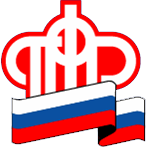 Отделение Пенсионного фонда по Ханты-Мансийскому автономному округу – ЮгрыСотрудники ОПФР по ХМАО – Югре приняли участие в субботнике «Зелёная Весна»Весна – это не только пора пробуждения природы, но и время наведения чистоты и порядка. В рамках поддержки Всероссийского экологического субботника «Зелёная Весна» сотрудники Отделения ПФР по ХМАО – Югре г. Ханты-Мансийска приняли участие в уборке города и навели порядок на улице Доронина. Вооружившись необходимым инвентарём, активисты убрали территорию от мусора и сухих листьев, привели в порядок тротуары и газоны.Напомним, экологический субботник «Зелёная Весна» — крупнейшая экологическая и социально значимая акция в нашей стране. Она проводится во всех регионах России с 2014 года.